216 AVENUE JEAN JAURES, PARIS, 75019 FRANCE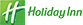 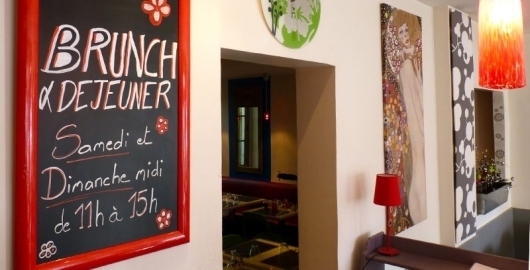 Le Pré en Bulles34, rue Etienne d'Orves 93310 Le Pré-Saint-GervaisTraditionnel - Cuisine françaiseCarte Bleue, Carte Visa, Carte Mastercard, Chèque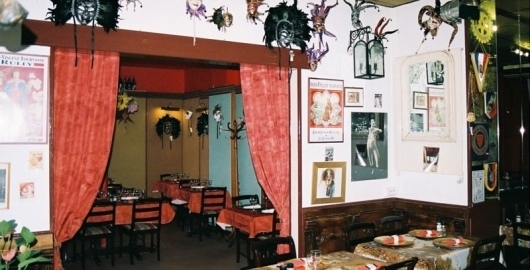 La Pantomime26, rue Hoche 93500 PantinTraditionnel - Cuisine françaisCarte Bleue, Carte Visa, Carte Mastercard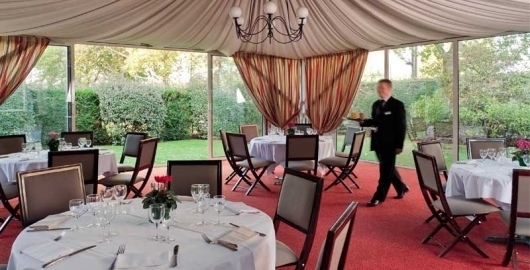 Le Café Kiosque22, avenue Jean Lolive 93500 PantinTraditionnel - Cuisine françaisCarte Bleue, Carte Visa, Carte Mastercard, Carte American Express, Chèque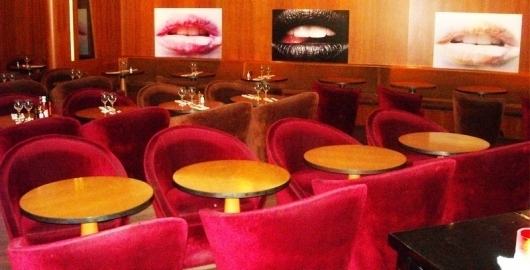 Café de la Musique213 Avenue Jean Jaurès, 75019 Paris, FranceCarte Visa, Carte Mastercard, Carte American Express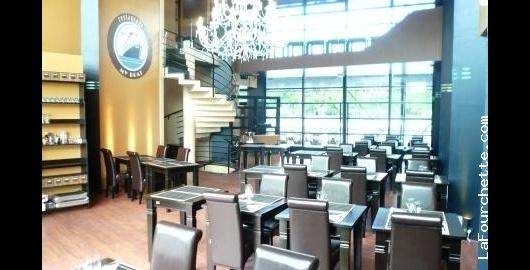 My Boat211, Avenue Jean Jaures 75019 ParisTendance - Cuisine françaiseCarte Bleue, Carte Visa, Carte American Express